VLOGA ZA NEZGODNO ZAVAROVANJE 
(obrazec AMZS Šport –11)Podatke vnesite v siva polja.Obvezno izpolnite tudi 2. stran dokumenta!* Opciji A in B ne zadostujeta pogojem za nastopanje na dirkah svetovnega prvenstva pod okriljem FIM in evropskega prvenstva pod okriljem FIM Europe.Zavarovane so nezgode, ki bi se zavarovancem pripetile na uradnem treningu za tekmo in na tekmi. Tekma mora biti vpisana v nacionalni ali mednarodni koledar dirk.Veljavnost zavarovanja: od 1. 1. 2018 do 31. 12. 2018.Spodaj podpisani voznik izjavljam, da sem seznanjen z vsemi pogoji zavarovanja.Nepopolno in nečitljivo izpolnjenih vlog ne bomo obravnavali!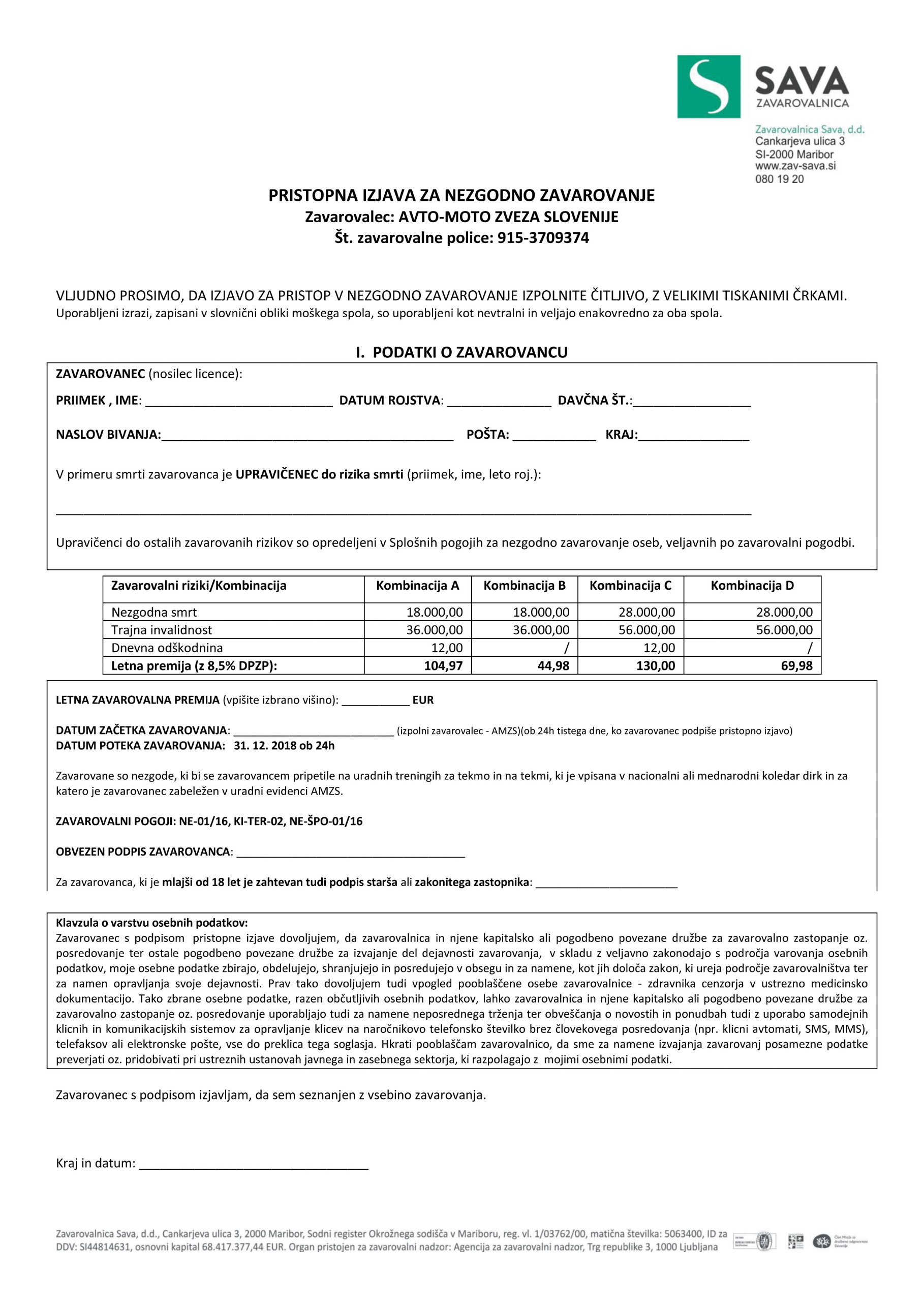 Društvo:Društvo:Ime in priimek voznika:Ime in priimek voznika:Datum rojstva:Datum rojstva:Za sezono:Za sezono:2018201820182018želim preko AMZS Šport skleniti sledeče letno nezgodno zavarovanje z Zavarovalnico SAVA, d.d. (eno opcijo):želim preko AMZS Šport skleniti sledeče letno nezgodno zavarovanje z Zavarovalnico SAVA, d.d. (eno opcijo):želim preko AMZS Šport skleniti sledeče letno nezgodno zavarovanje z Zavarovalnico SAVA, d.d. (eno opcijo):želim preko AMZS Šport skleniti sledeče letno nezgodno zavarovanje z Zavarovalnico SAVA, d.d. (eno opcijo):želim preko AMZS Šport skleniti sledeče letno nezgodno zavarovanje z Zavarovalnico SAVA, d.d. (eno opcijo):želim preko AMZS Šport skleniti sledeče letno nezgodno zavarovanje z Zavarovalnico SAVA, d.d. (eno opcijo):  Opcija A*  Opcija A*  Opcija B*  Opcija C Opcija D- nezgodna invalidnost v višini:36.000 EUR36.000 EUR36.000 EUR56.000 EUR56.000 EUR- nezgodna smrt v višini18.000 EUR18.000 EUR18.000 EUR28.000 EUR28.000 EUR- dnevna odškodnina12 EUR12 EURni vključena12 EURni vključenaZA PLAČILO:104,97 EUR104,97 EUR44,98 EUR130,00 EUR69,98 EURKraj in datum:      Podpis voznika